Nauczanie zdalne Świetlica Ośrodka 21.12-22.12.2020Witajcie To już ostatnie dni przed Świętami…  Bardzo chciałybyśmy życzyć  Wam przede wszystkim zdrowia i jak najwięcej radosnych chwil dla Was i Waszych rodzin…Dziś przesyłamy Wam link z krótkimi propozycjami zabaw na komputerze: https://view.genial.ly/5fdf845160e6a00cfc74f26e/interactive-image-interactive-imageDla tych, którzy lubią kolorować dołączamy kilka propozycji kolorowanek Odpoczywajcie w te świąteczne dni i spędzajcie ten czas z najbliższymi.Agata Walter i Jagoda Marcinkowska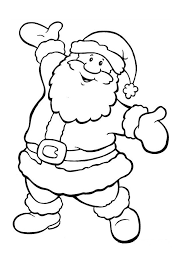 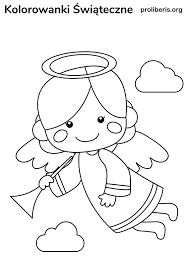 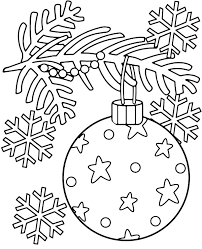 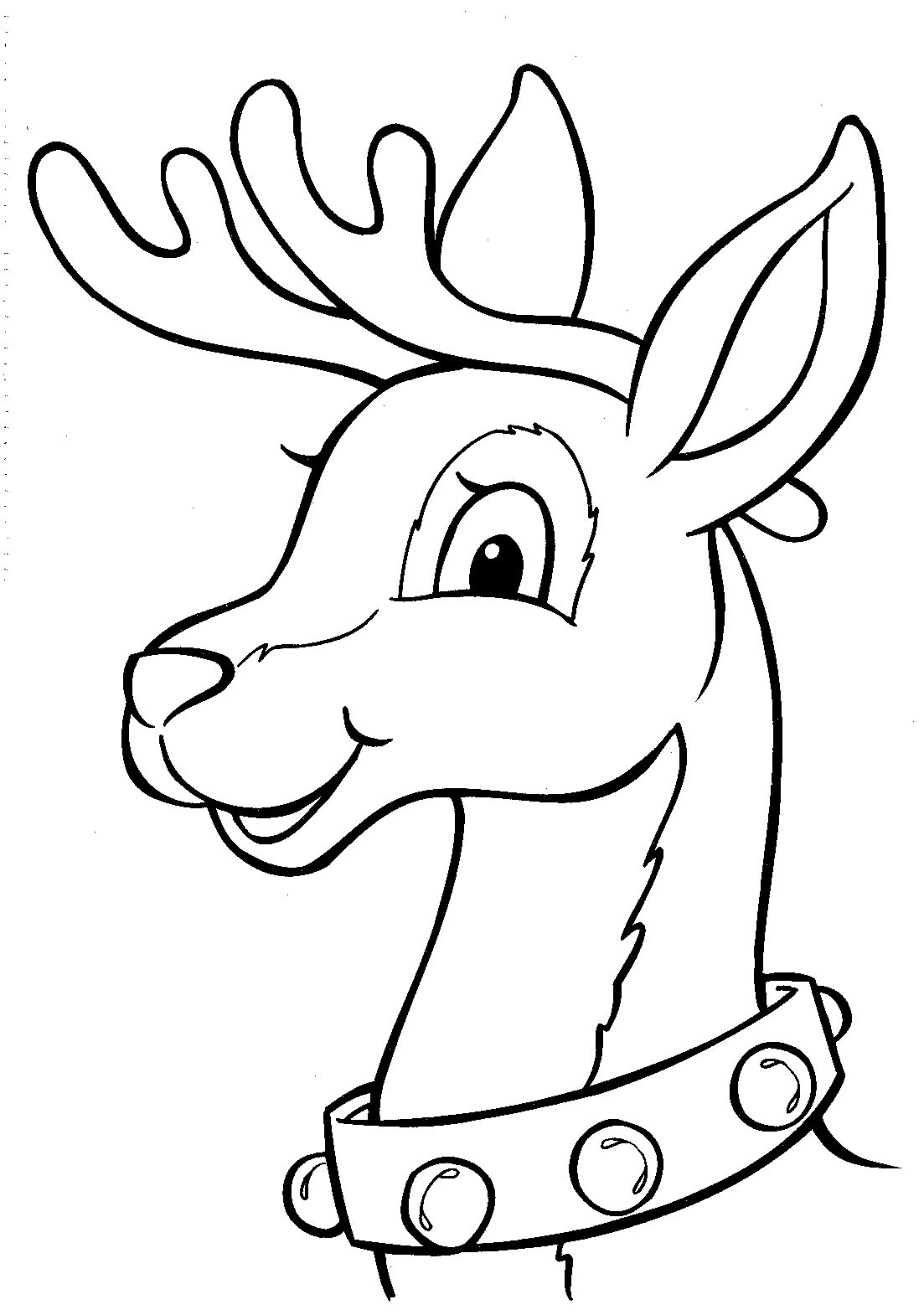 